Supplementary Material The catalytic domain of free or ligand bound histone deacetylase 4 occurs in solution predominantly in closed conformationMarkus Schweipert1, Thomas Nehls2, Anton Frühauf1, Cecilé Debarnot1, Adarsh Kumar3, Stefan Knapp3, Frederik Lermyte2, Franz-Josef Meyer-Almes1* 1Department of Chemical Engineering and Biotechnology, University of Applied Sciences, 64295 Darmstadt, Germany2Department of Chemistry, Clemens-Schöpf-Institute of Chemistry and Biochemistry, Technical University of Darmstadt, 64287 Darmstadt, Germany3 Institut für Pharmazeutische Chemie, Goethe-University Frankfurt, Biozentrum, Max-von-Laue-Str. 9, 60438, Frankfurt Am Main, Germany*Corresponding author: franz-josef.meyer-almes@h-da.de,Keywords:HDAC4, CONFORMATIONS, CONFORMATION SENSITIVE MASS SPECTROMETRY, NMR, LIGAND BINDINGTable of contentsFig. S1: Overlap of the re-evaluated structure from this study (magenta) and 2VQJ (cyan).	4Fig. S2: Crystal packing analysis..	5Tab. S3: GBVI/WSA dG scores of HDAC4-ligand complex structures.	5Fig. S4: Redocking of the co-crystallized hydroxamic acid inhibitor in complex with HDAC4 (PDB-ID: 4CBY).	5Fig. S5: Melting curves of HDAC4 wild type and Cys669Ala/His674Ala variant..	6Fig. S6: Thermal stabilization of HDAC4 and Cys669Ala/His674Ala variant by SATFMK and the TFG ligand..	6Fig. S7: Thermal stabilization of HDAC4 by the TFG ligand in NMR buffer system..	7Fig. S8: Full spectra of 19F-NMR measurements.	8Tab. S9: Composition of M9 minimal media.	8Tab. S10: Primer for HDAC4 variants.	8Tab. S11: Charge states and literature CCS-values used for the calibrants for helium-nitrogen regression (IM-MS) based on data from Bush lab.(1)	8Fig. S12: Helium-nitrogen regression plot for IM-MS.	11Fig. S13: Mass spectra of HDAC4 WT and Cys669Ala/His675Ala..	12Fig. S14: 2D mobilogram with drift time as ordinate and mass-to-charge ratio as abscissa for HDAC4 WT..	13Fig. S15: Mobilograms of HDAC4 WT with all measured ligands, its apo form and Cys669Ala/His675Ala variant..	14Fig. S16: 1D-MS  data of charge states comparing (A) wild type and (B) double mutant variant.	15Fig. S17: Change in microenvironment of a modeled tfmPhe746 between the proposed open (A) and closed (B) conformation of HDAC4 with distances between the CF3 moiety of tmfPhe and neighboring atoms of side chains.	16Fig. S18: (A) 2D mobilogram with drift time as ordinate and mass-to-charge ratio as abscissa for HDAC4 WT showing only low degree of dimerization (B) Corresponding 1D mass spectra. Charges Peaks are labeled with corresponding charges.	17Fig. S1: Overlap of the re-evaluated structure from this study (magenta) and 2VQJ (cyan).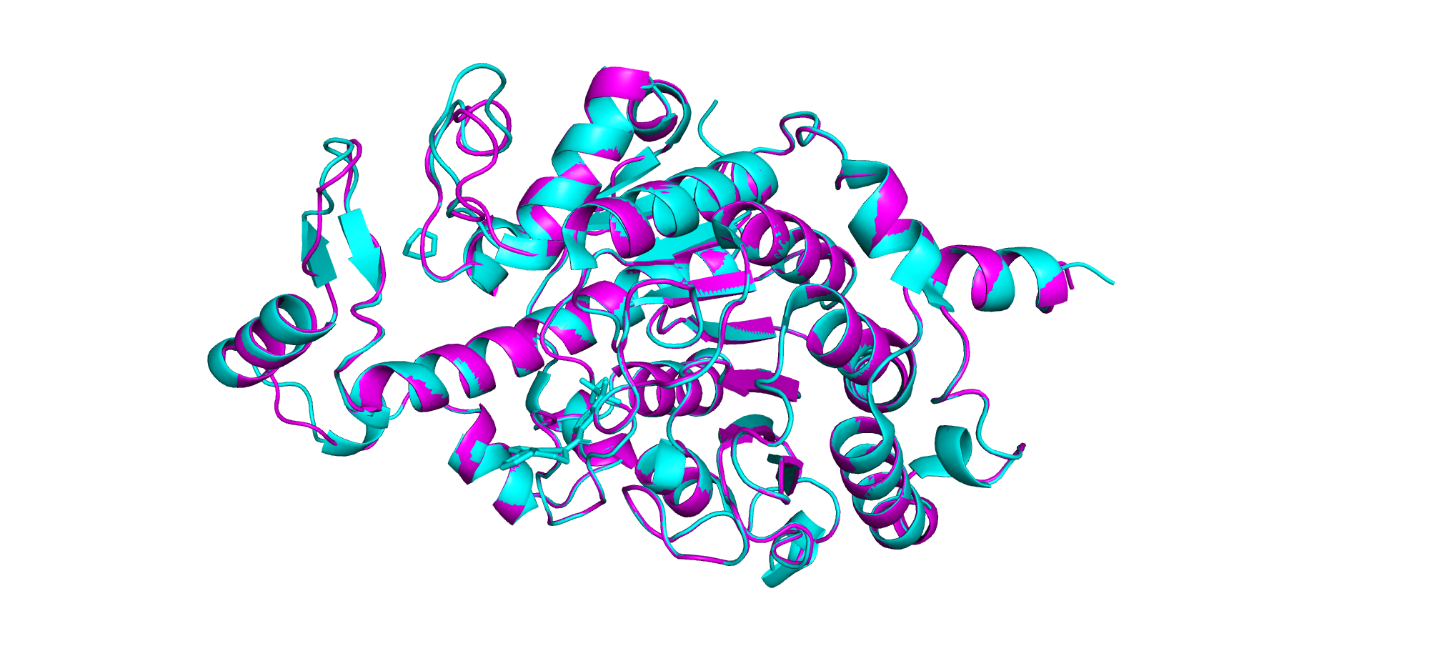 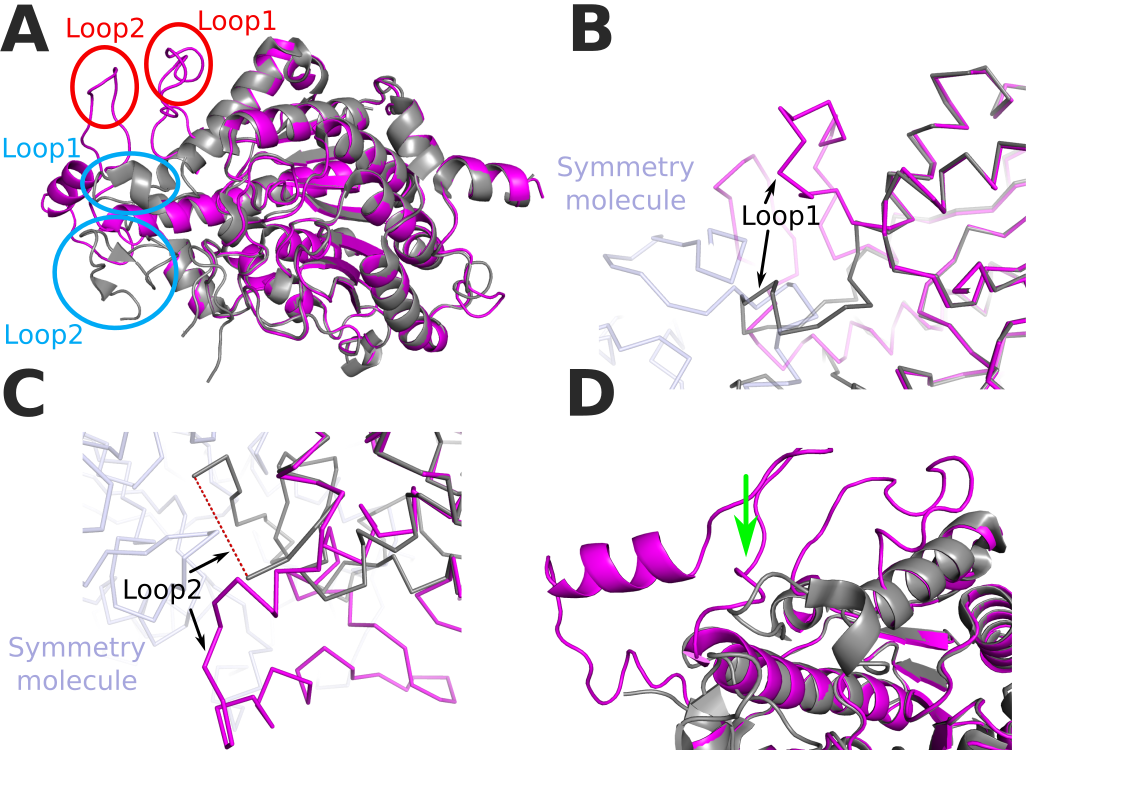 Fig. S2: Crystal packing analysis. An overall comparison of our re-evaluated structure (magenta) with 5ZOP (grey; closed conformation) A) The positions of loop1 and loop2 are highlighted for our structure (red) and 5ZOP (blue). (B and C) The shows symmetry molecule (blue) occupying same region as the loops in closed conformation. Red dotted line represents the disordered region of loop2 in 5ZOP. D) Zoomed-in view of loop1 region. The overlap of open loop2 with closed loop1 is shown by an arrow suggesting loop2 could also push the loop1 open and occupy its position.Tab. S3: GBVI/WSA dG scores of HDAC4-ligand complex structures.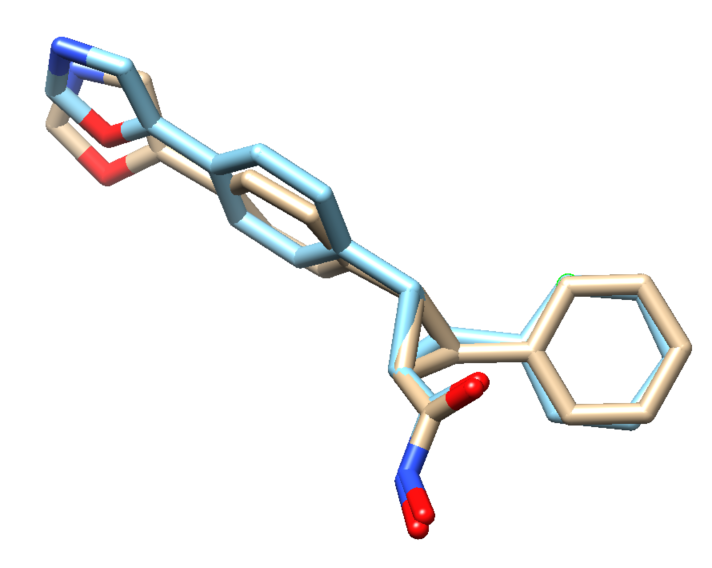 Fig. S4: Redocking of the co-crystallized hydroxamic acid inhibitor in complex with HDAC4 (PDB-ID: 4CBY).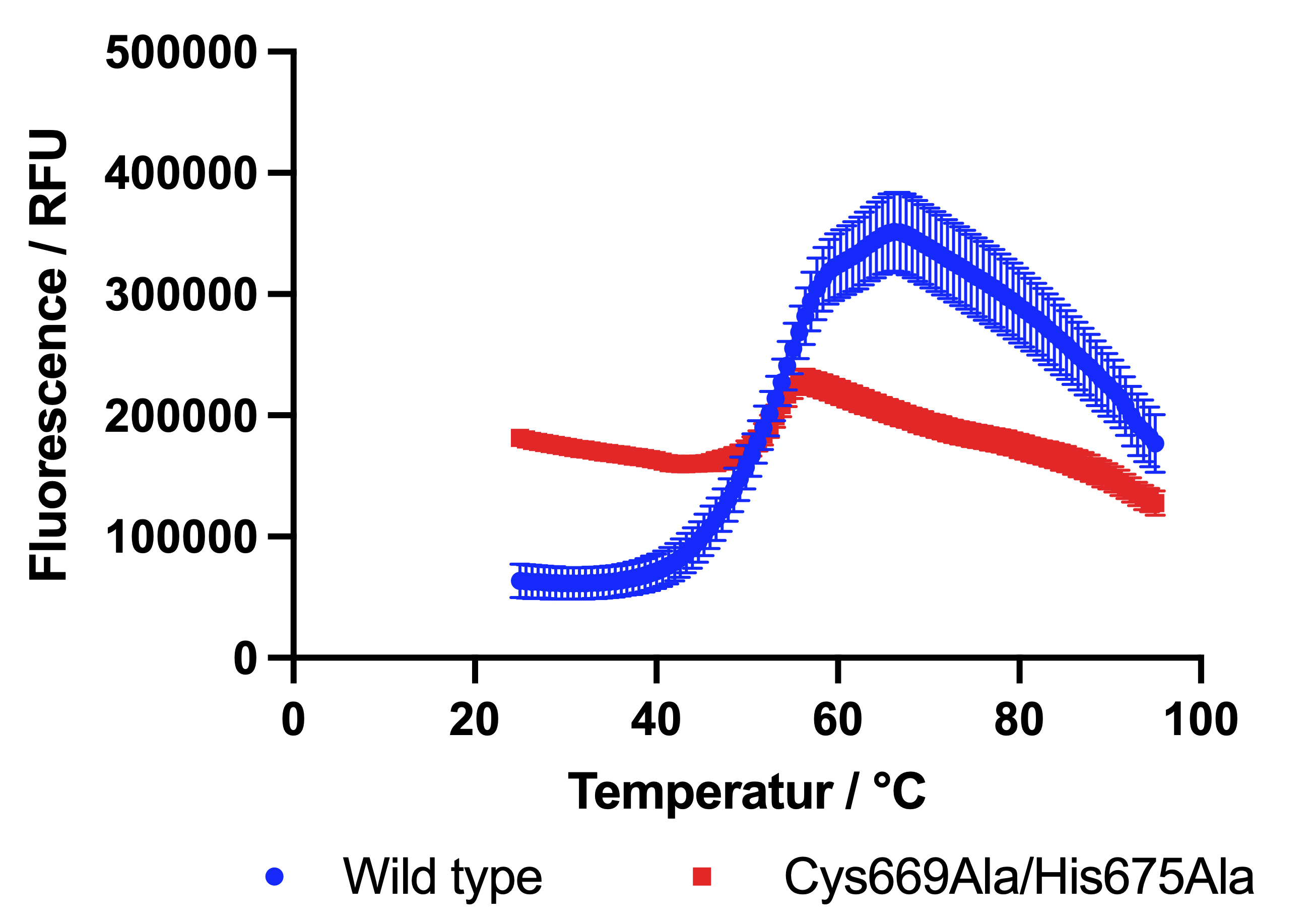 Fig. S5: Melting curves of HDAC4 wild type and Cys669Ala/His674Ala variant. Error bars are displayed as standard deviation (n=4).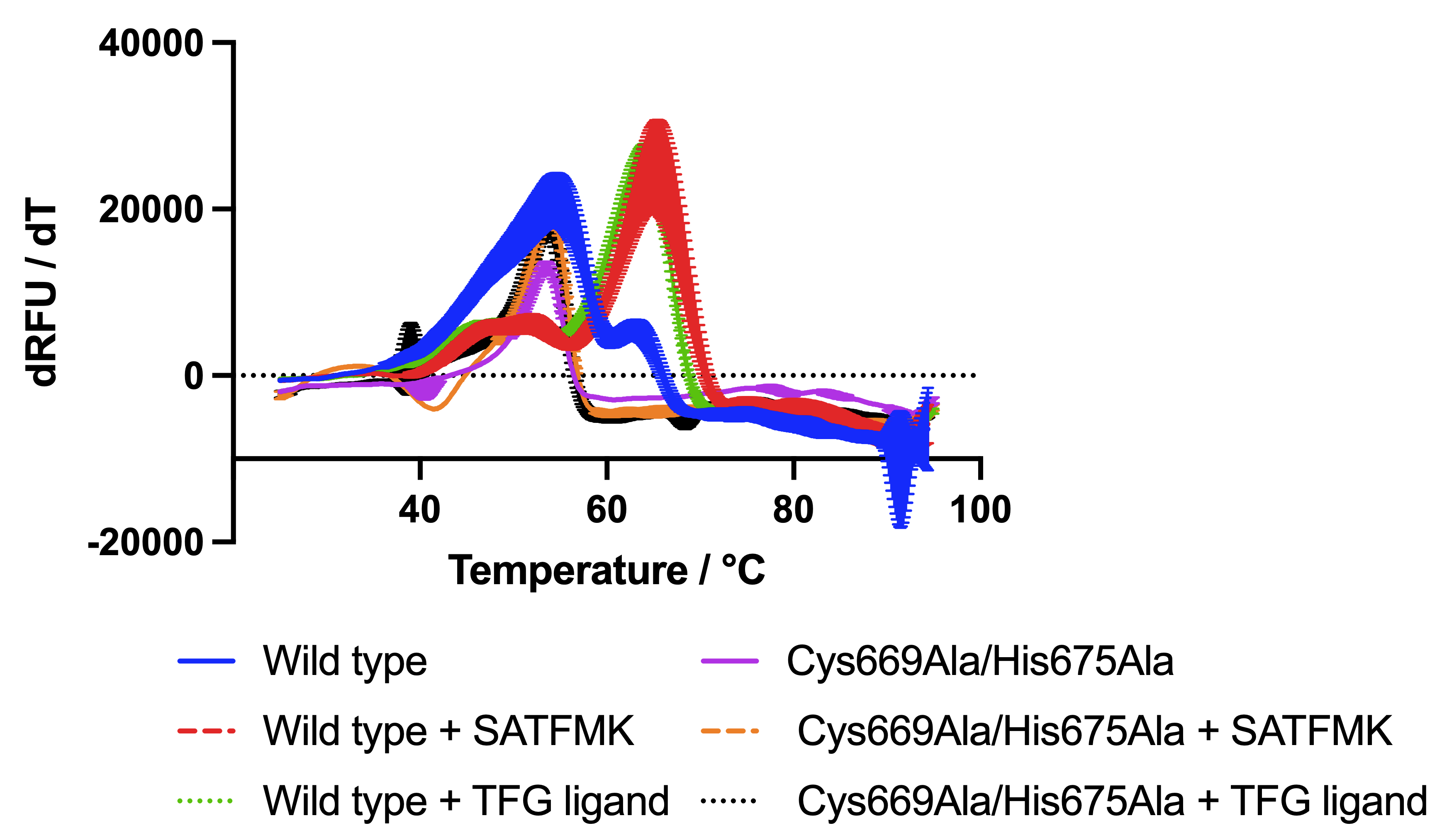 Fig. S6: Thermal stabilization of HDAC4 and Cys669Ala/His674Ala variant by SATFMK and the TFG ligand. Error bars are displayed as standard deviation (n=4).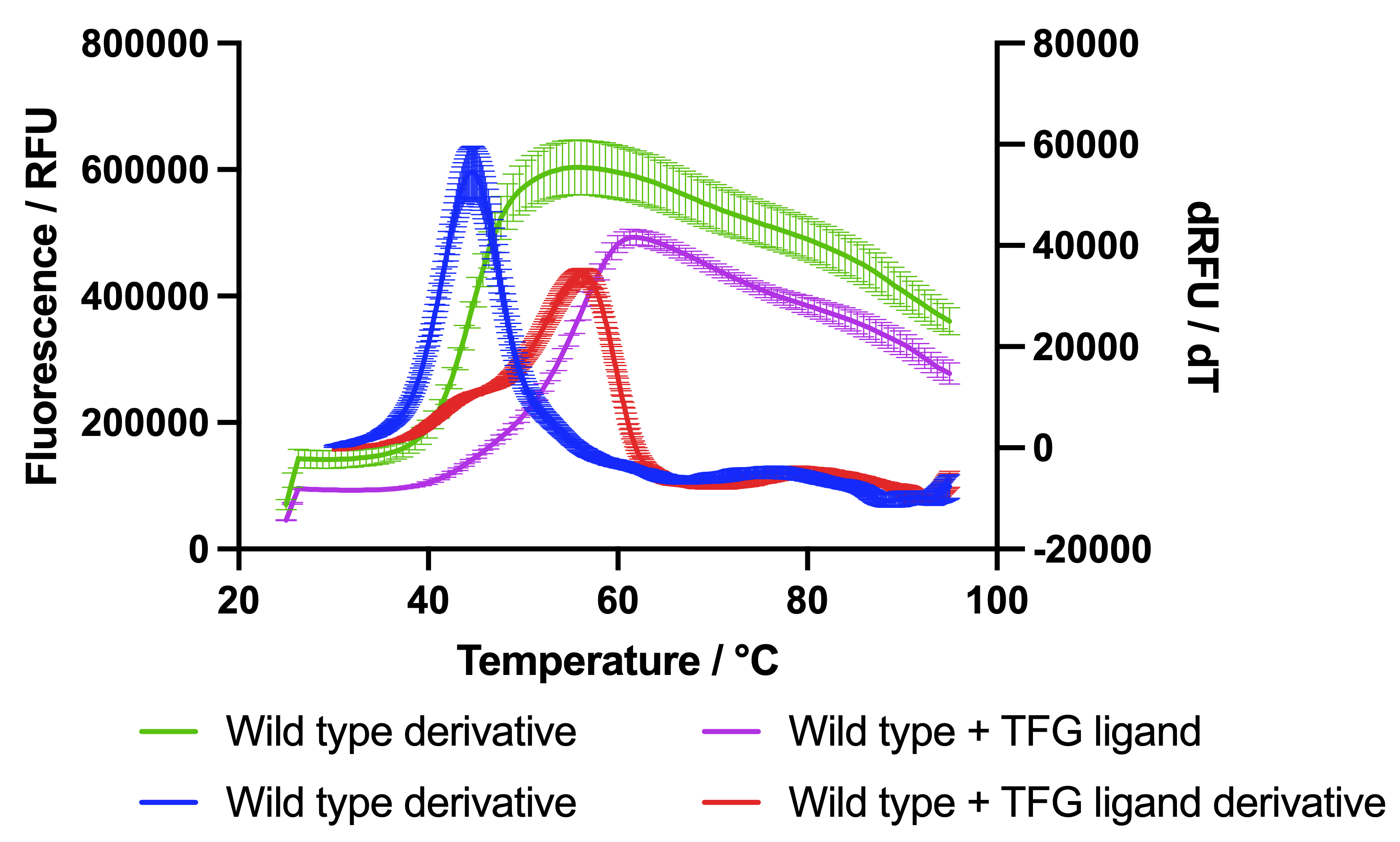 Fig. S7: Thermal stabilization of HDAC4 by the TFG ligand in NMR buffer system. Error bars are displayed as standard deviation (n=4).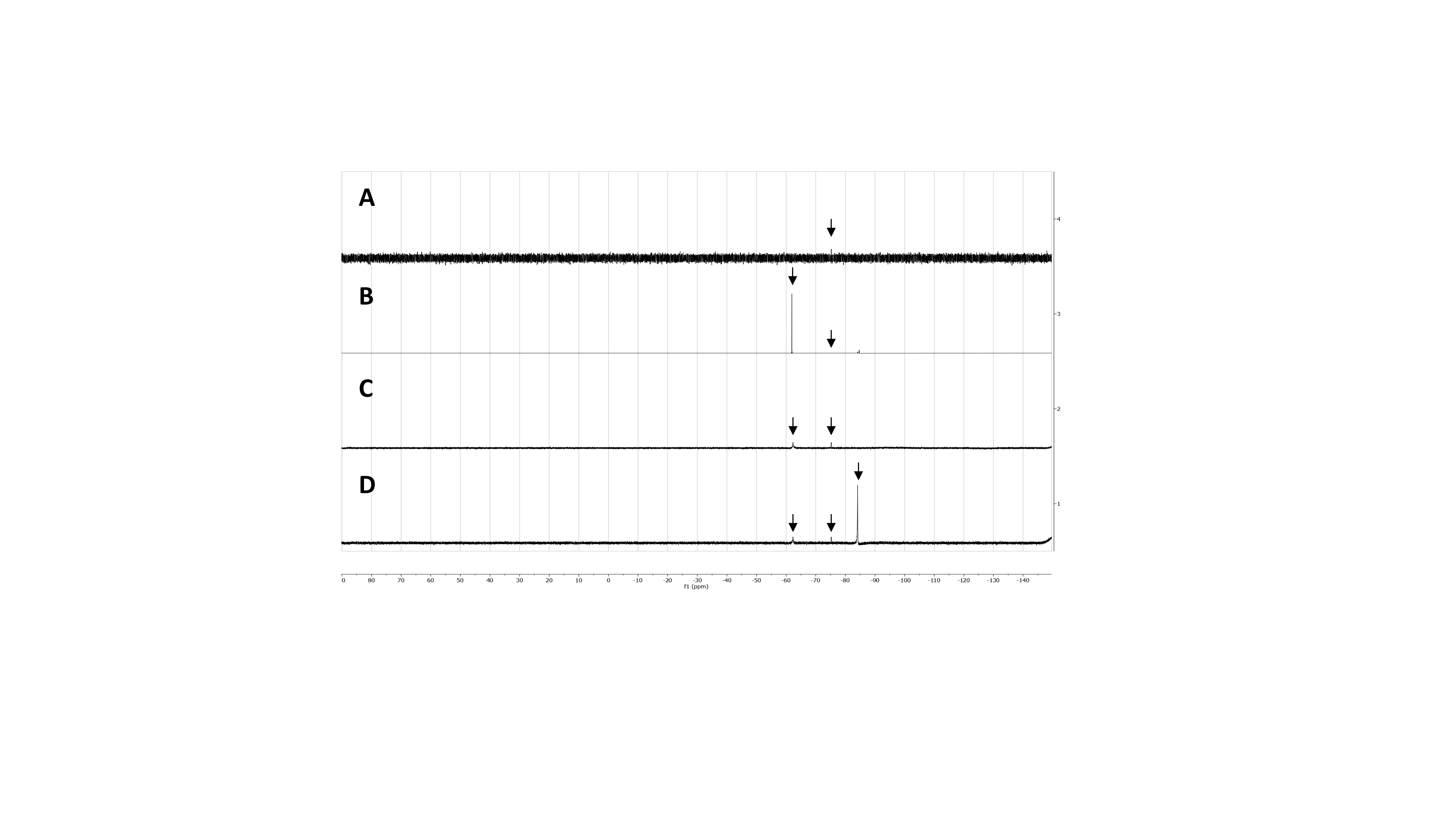 Fig. S8: Full spectra of 19F-NMR measurements. (A) Spectrum of unlabelled protein, (B) free amino acid (tfmPhe), (C) labelled protein and (D) labelled protein in presence of the TFG ligand. Spectra were calibrated relative to the artefact at -75.25 ppmTab. S9: Composition of M9 minimal media. Based on the protocol of Arie Geerlof, Helmholtz Center Munich*sterilized via autoclave+sterilized with 0.22 µM filterTab. S10: Primer for HDAC4 variants. Tab. S11: Charge states and literature CCS-values used for the calibrants for helium-nitrogen regression (IM-MS) based on data from Bush lab.(1) 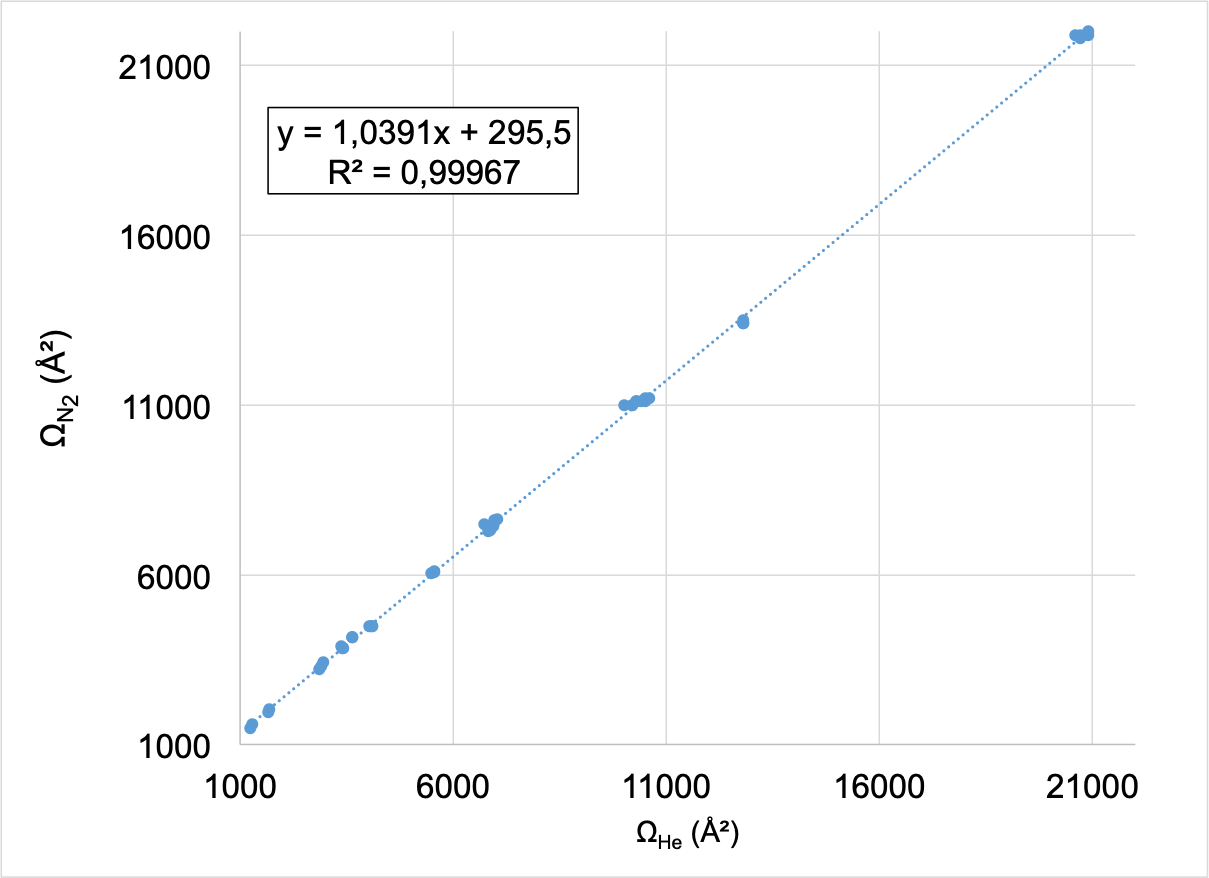 Fig. S12: Helium-nitrogen regression plot for IM-MS. 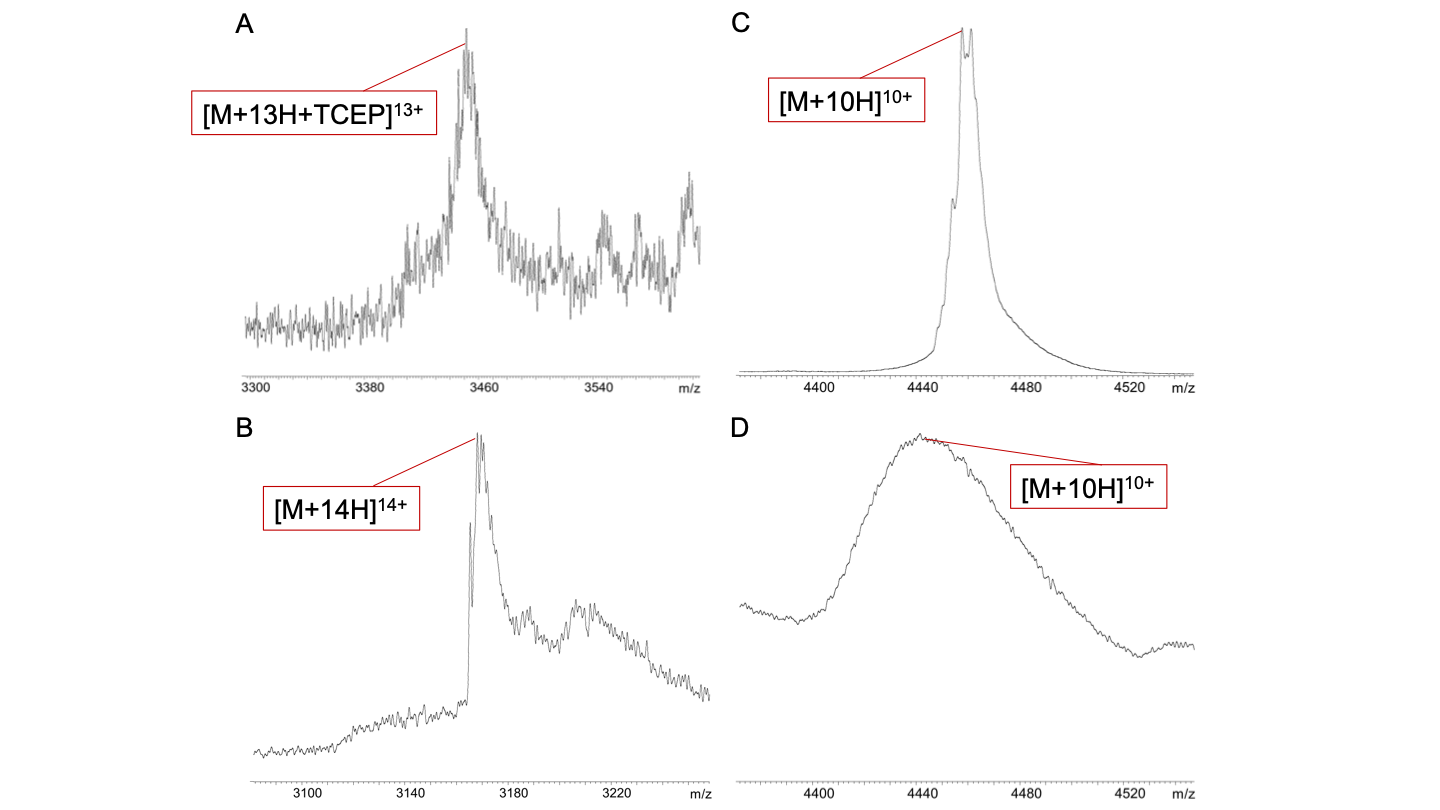 Fig. S13: Mass spectra of HDAC4 WT and Cys669Ala/His675Ala. A: Mass spectra of HDAC4 WT with z = 13+, with 2x zinc atoms and bound TCEP (mass error 33.8 ppm). B: Mass spectra of Cys669Ala/His675Ala with z = 14+ and no zinc atom (mass error < 0.1 ppm). C: Mass spectra of HDAC4 WT with z = 10+ and with 2x zinc atoms (mass error 14.3 ppm). D: Mass spectra of Cys669Ala/His675Ala with z = 10+ and with one zinc atom (mass error 0.2 ppm).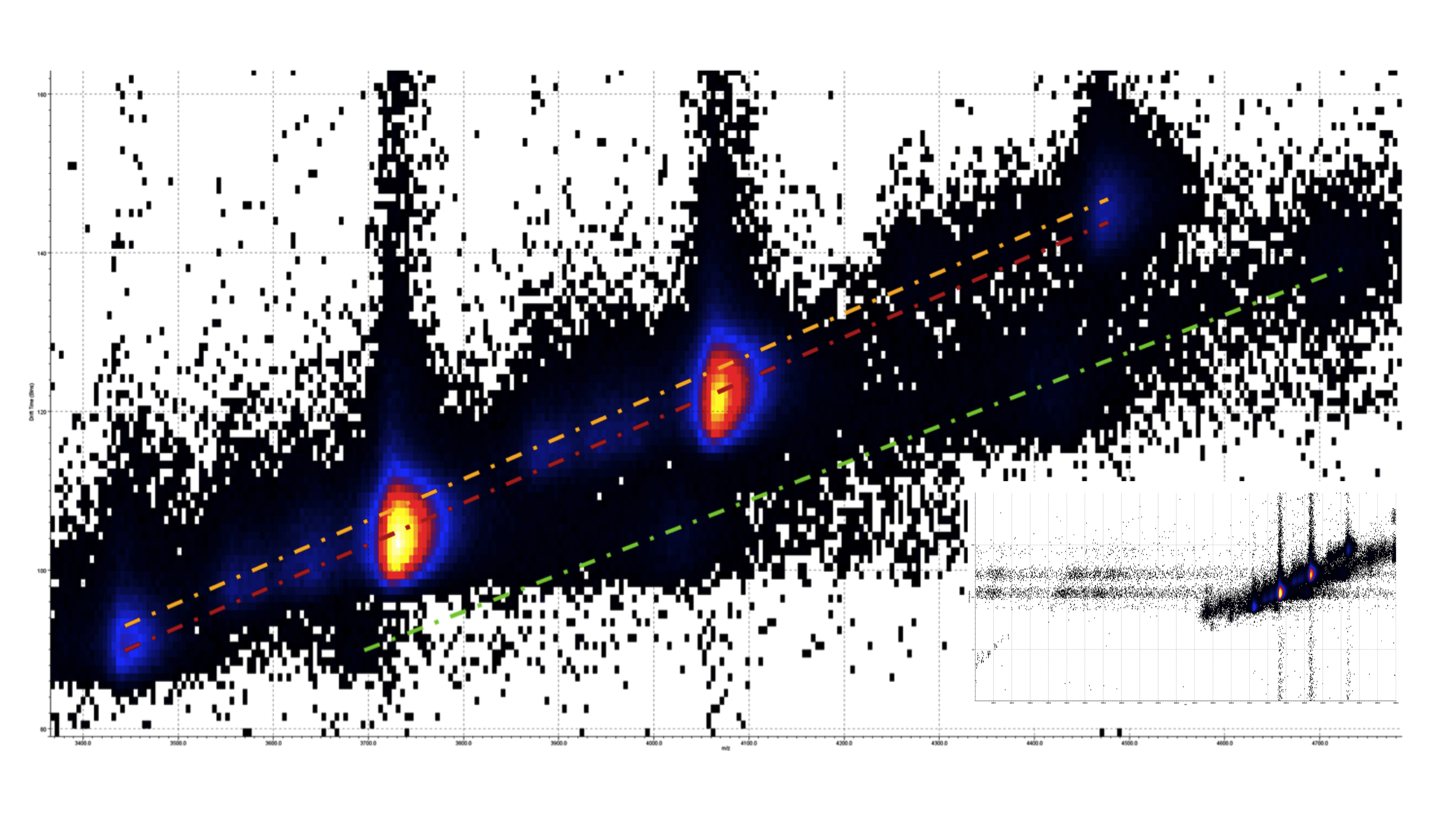 Fig. S14: 2D mobilogram with drift time as ordinate and mass-to-charge ratio as abscissa for HDAC4 WT. Magnification of inlay to the relevant area. The red dotted line shows the signals from monomers, the yellow dotted line shows the signals of dimers, and the green dotted line indicates noise signals. The noise signals were obtained by extracting the mobilograms of the m/z value for the different charge states of the monomer. The intensity is show as heat indicator, red indicates high signal intensity. This measurement was performed on a Synapt XS with nanoESI, a wave velocity of 900 m/s, a wave height of 40 V, and nitrogen as drift gas.  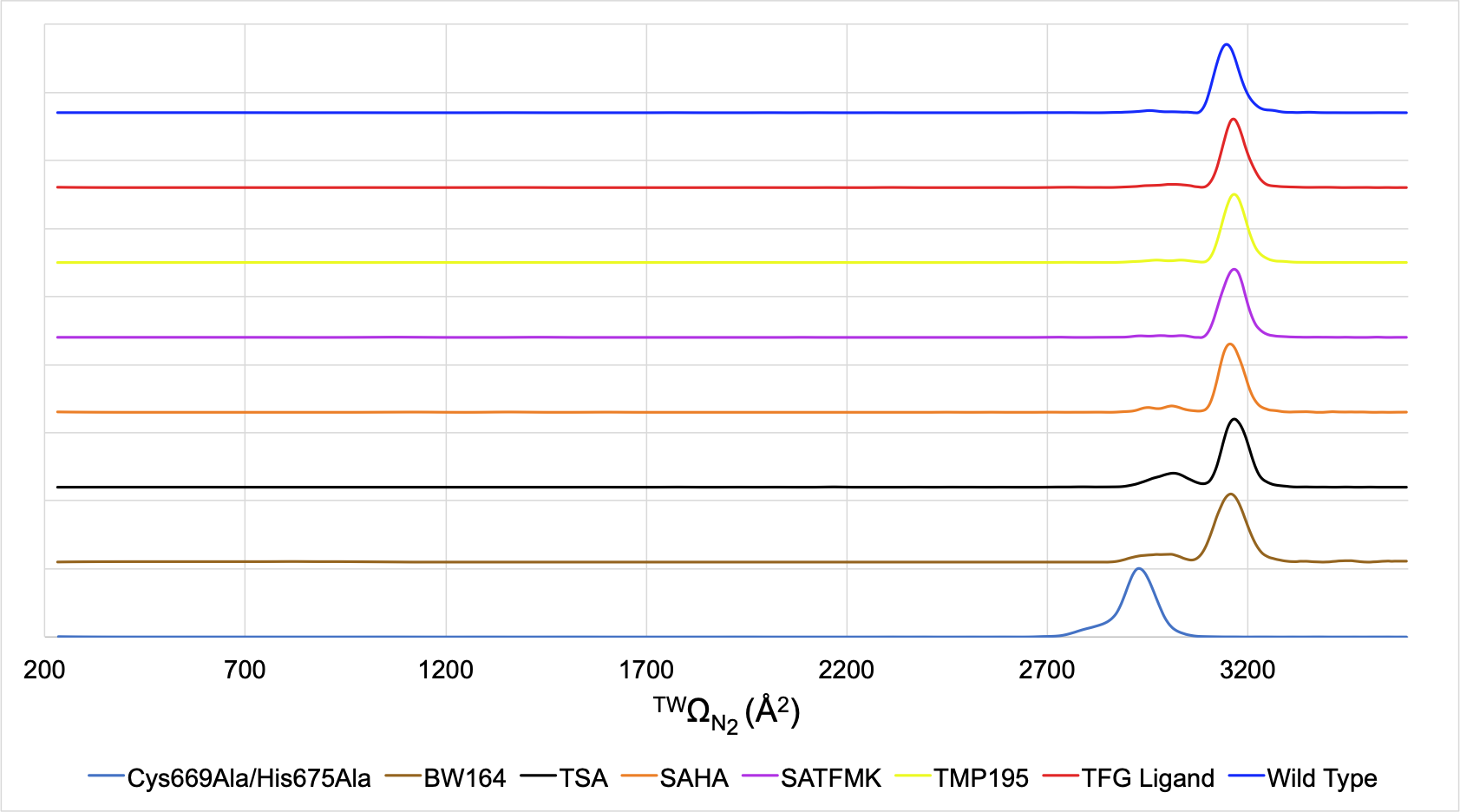 Fig. S15: Mobilograms of HDAC4 WT with all measured ligands, its apo form and Cys669Ala/His675Ala variant. All wild type measurements contained two zinc atoms and the Cys669Ala/His675Ala variant one zinc atom. All mobilograms are for z = 10+ with a wave velocity of 900 m/s, a wave height of 40 V, and nitrogen as drift gas, measured on a Synapt XS with nanoESI.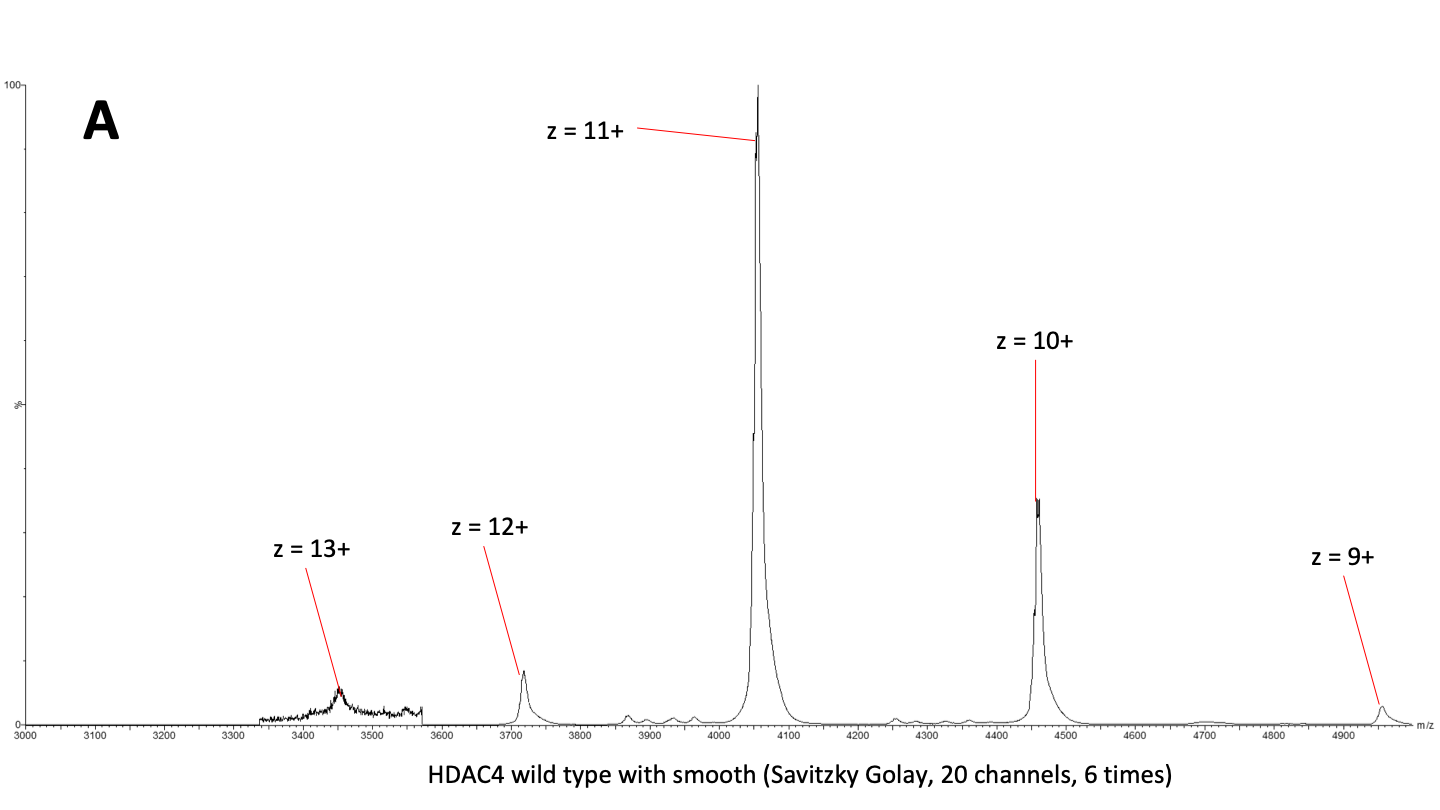 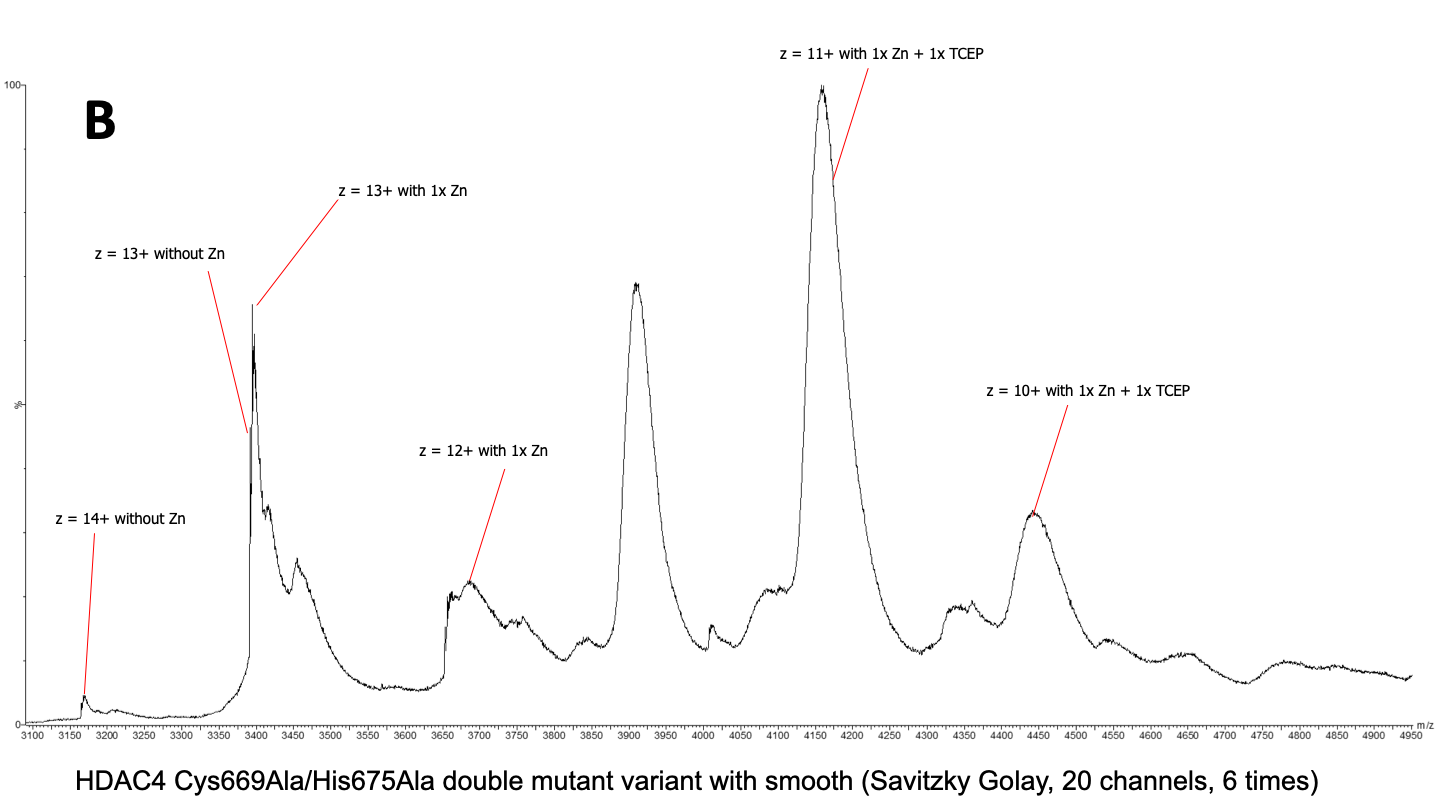 Fig. S16: 1D-MS  data of charge states comparing (A) wild type and (B) double mutant variant. Note, more clusters were observed because the IM-MS the condition was set so soft as possible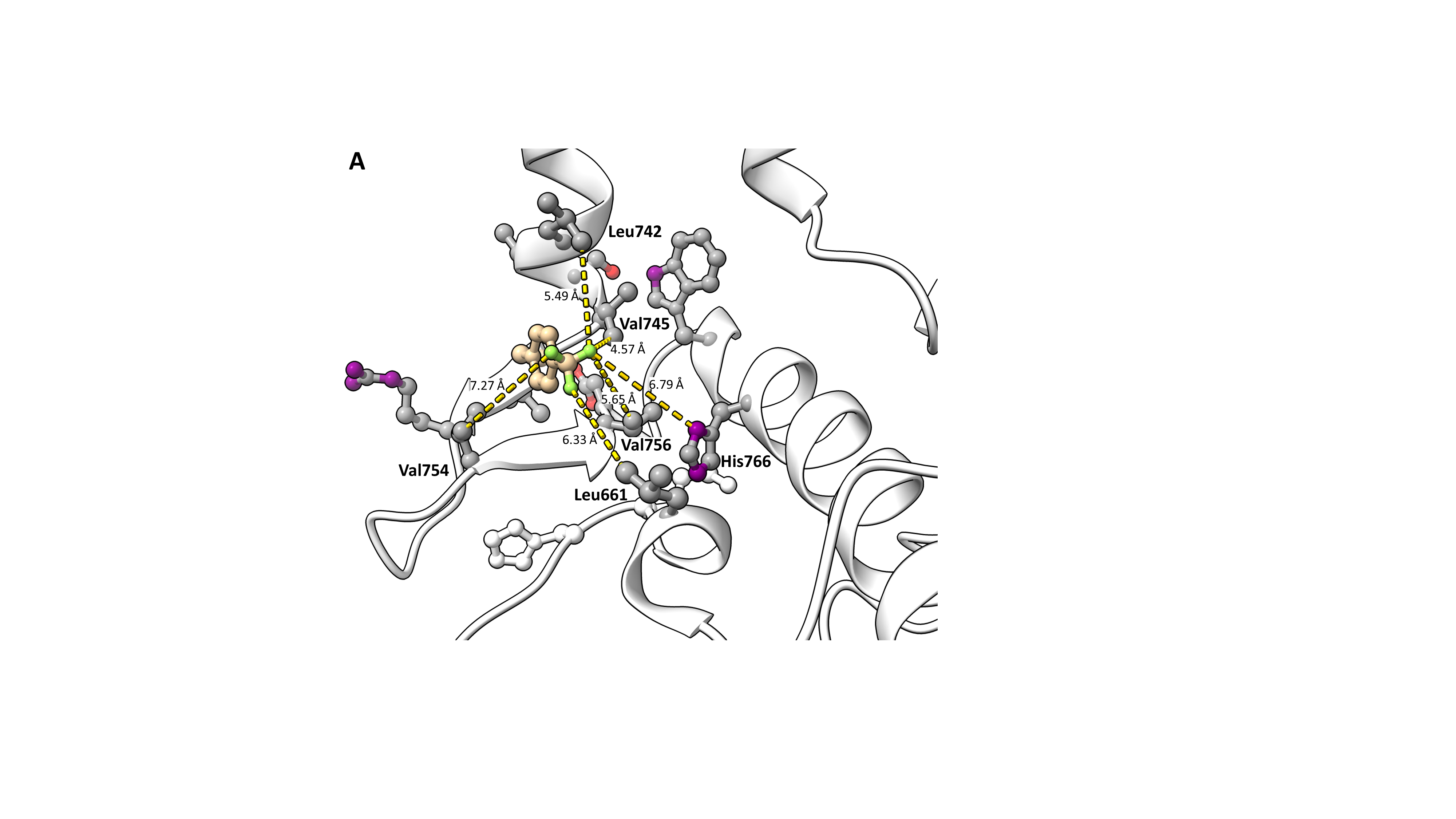 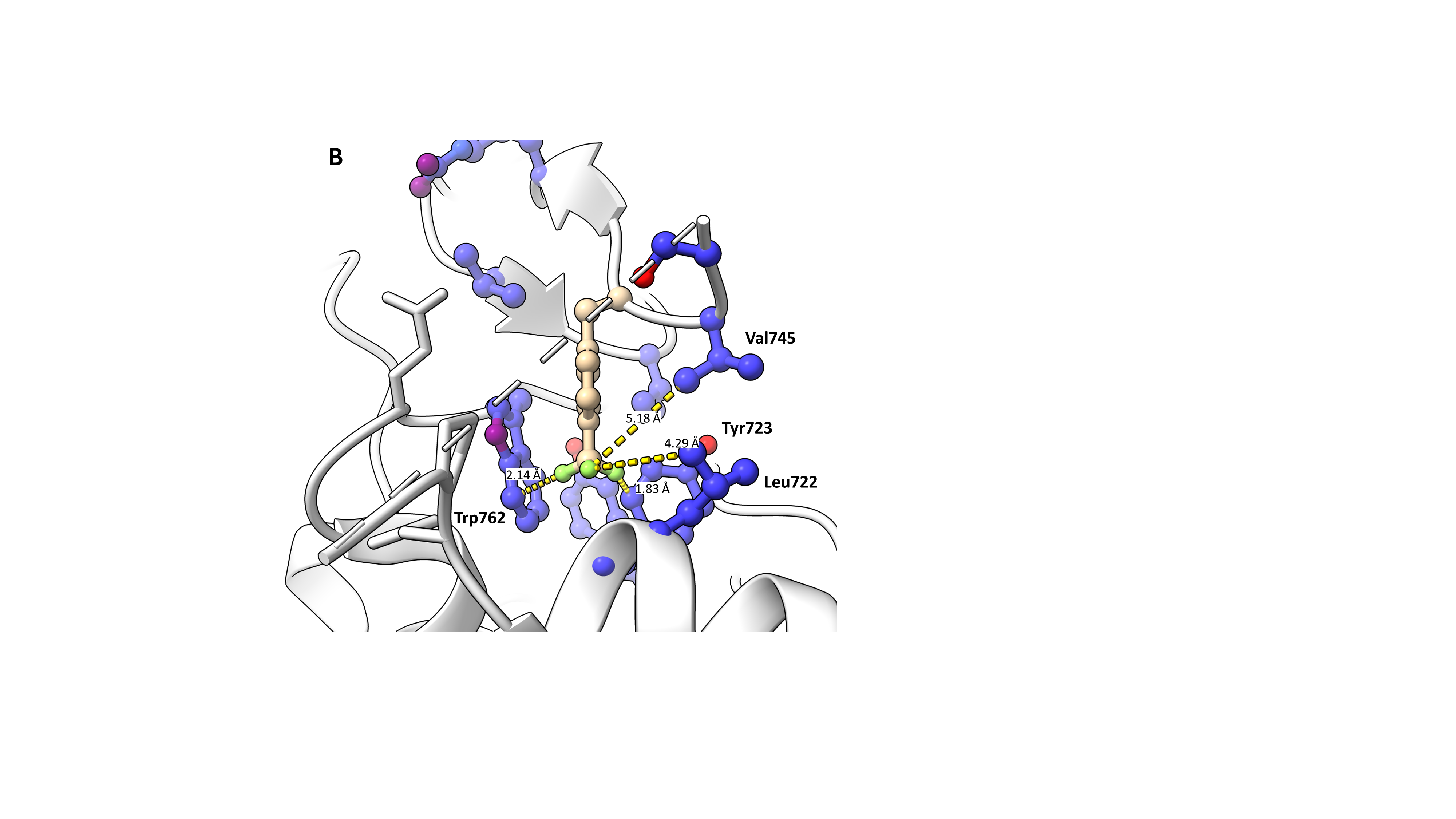 Fig. S17: Change in microenvironment of a modeled tfmPhe746 between the proposed open (A) and closed (B) conformation of HDAC4 with distances between the CF3 moiety of tmfPhe and neighboring atoms of side chains. 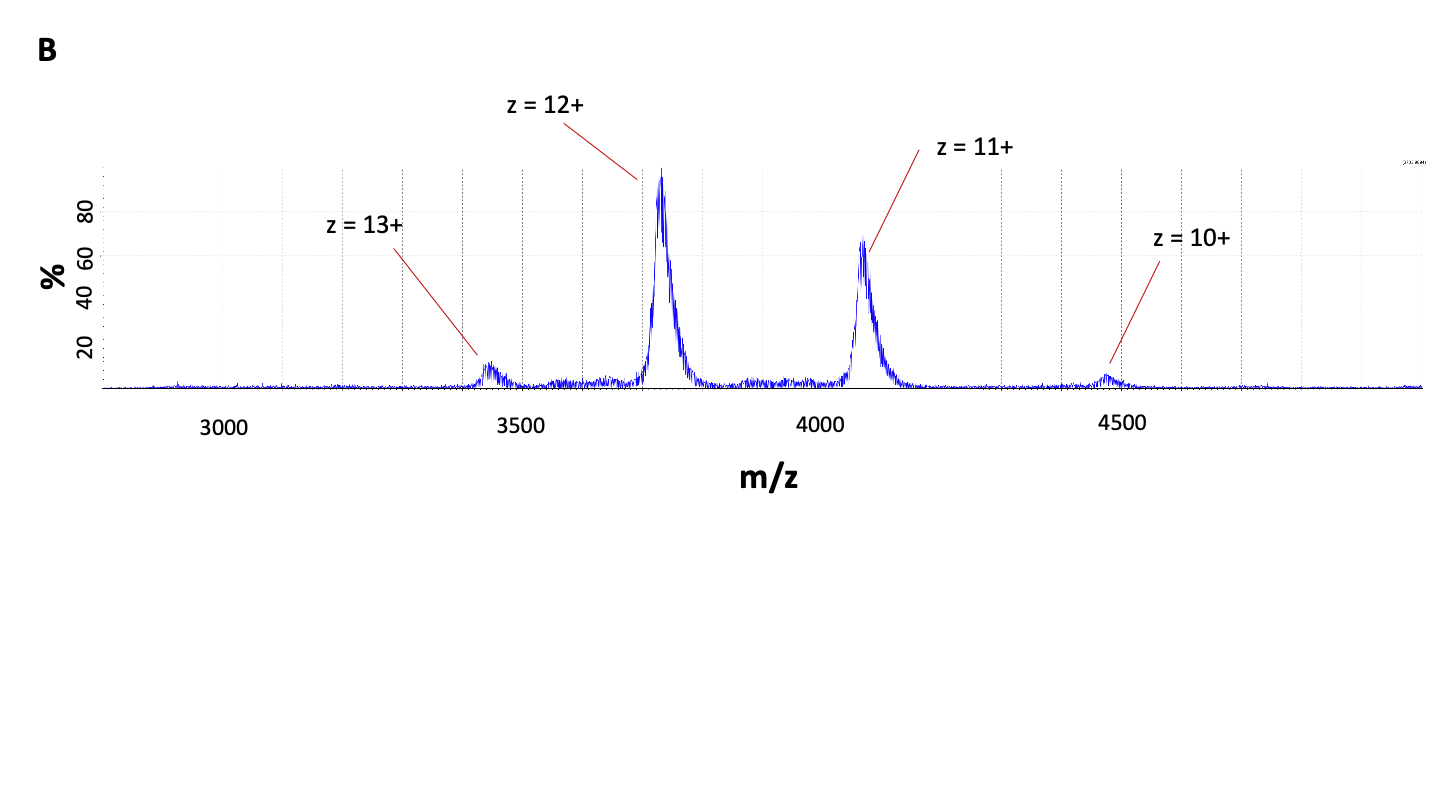 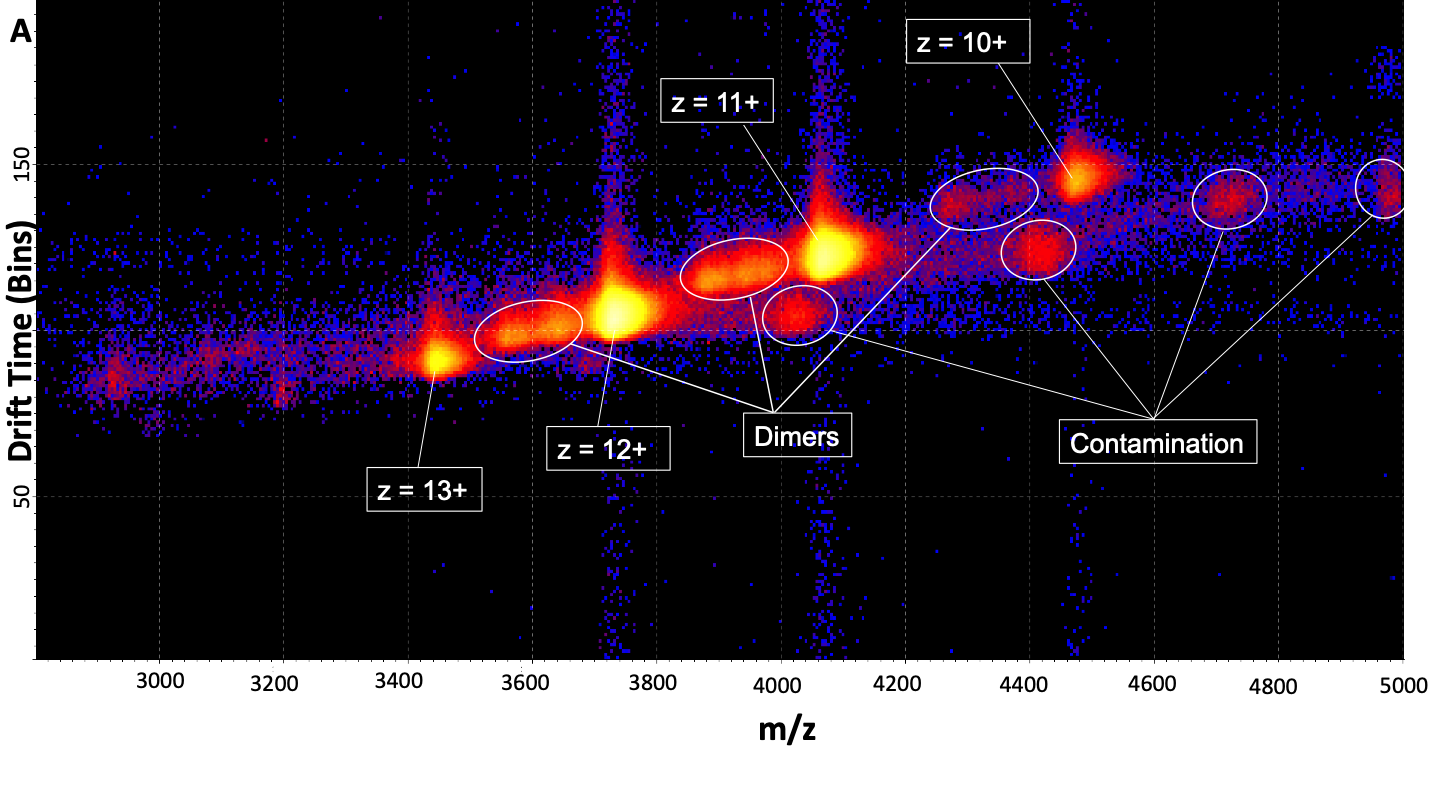 Fig. S18: (A) 2D mobilogram with drift time as ordinate and mass-to-charge ratio as abscissa for HDAC4 WT showing only low degree of dimerization (B) Corresponding 1D mass spectra. Charges Peaks are labeled with corresponding charges. Acknowledgments:Funding: This research was supported by the LOEWE priority program TRABITA, State of Hesse, Germany (to FJMA, FL, SK, MS and TN). The Synapt XS instrument was funded through the German Research Foundation (DFG), grant number 461372424.References:1. Bush MF, Hall Z, Giles K, Hoyes J, Robinson CV, Ruotolo BT (2010) Collision Cross Sections of Proteins and Their Complexes: A Calibration Framework and Database for Gas-Phase Structural Biology. Analytical Chemistry 82:9557-9565. Protein-ligand complexScore (GBVI/WSA dG)HDAC4c (PDB-ID: 4CBY) + co-crystallized hydroxamate ligand -12.0HDAC4c (PDB-ID: 4CBY) + docked TFG ligand-14.6HDAC4o (PDB-ID: 2VQJ) + co-crystallized TFG ligand-13.2IngredientConcentrationNa2HPO4*33.7 mMKH2PO4*22.0 mMNaCl*8.55 mM15NH4Cl*9.35 mMMgSO4*1 mMCaCl2*0.3 mMGlucose*0.4 %Biothin+1 µg/LThiamin+1 µg/LFeCl3+31 µMZnCl2+6.2 µMCuCl2+0.76 µMCoCl2+0.42 µMH3BO3+1.62 µMMnCl2+0.081 µMMutationSequencePhe764_tagCodonFor: ctggcaagtgttTAGgttcgtctgccgRev: cggcagacgaacCTAaacacttgccagCys669Ala/His675AlaFor: catcagtgcaccGCTggtagcagtagcagcGCTccggaacatgcaggtRev: acctgcatgttccggAGCgctgctactgctaccAGCggtgcactgatgProtein (native)Number of Subunitsm (kDa)zΩ(He) (Å2)Ω(N2) (Å2)OrganismSourcecytochrome c112612401490equine heartFluka 30396cytochrome c112712801590equine heartFluka 30396b-lactoglobulin118716601950bovine milkSigma L7880b-lactoglobulin118816902030bovine milkSigma L7880b-lactoglobulin2371128503230bovine milkSigma L7880b-lactoglobulin2371229003310bovine milkSigma L7880b-lactoglobulin2371329603430bovine milkSigma L7880transthyretin4561434103840human plasmaSigma P1742transthyretin4561534003850human plasmaSigma P1742transthyretin4561633803880human plasmaSigma P1742avidin4641536404150egg whiteSigma A9275avidin4641636404150egg whiteSigma A9275avidin4641736404160egg whiteSigma A9275serum albumin1661440904490bovineSigma P7656serum albumin1661541004490bovineSigma P7656serum albumin1661640604470bovineSigma P7656serum albumin1661740404490bovineSigma P7656concanavalin A41032055506080canavalia ensiformisSigma C2010concanavalin A41032155506090canavalia ensiformisSigma C2010concanavalin A41032254806050canavalia ensiformisSigma C2010serum amyloid P51252270307630human serumCalBioChem 565190serum amyloid P51252369707600human serumCalBioChem 565190serum amyloid P51252469307460human serumCalBioChem 565190serum amyloid P51252568607310human serumCalBioChem 565190serum amyloid P51252668307280human serumCalBioChem 565190alcohol dehydogenase41432369407420saccharomyces cerevisiaeSigma A7011alcohol dehydogenase41432469407450saccharomyces cerevisiaeSigma A7011alcohol dehydogenase41432568307440saccharomyces cerevisiaeSigma A7011alcohol dehydogenase41432667207500saccharomyces cerevisiaeSigma A7011pyruvate kinase4237311030011100rabbit heartSigma P9136pyruvate kinase4237321030011100rabbit heartSigma P9136pyruvate kinase4237331020011000rabbit heartSigma P9136pyruvate kinase4237341020011000rabbit heartSigma P9136pyruvate kinase4237351000011000rabbit heartSigma P9136serum amyloid P10250311040011100human serumCalBioChem 565190serum amyloid P10250321050011200human serumCalBioChem 565190serum amyloid P10250331060011200human serumCalBioChem 565190serum amyloid P10250341050011100human serumCalBioChem 565190glutamate dehydrogenase6336381280013400bovine liverSigma G7882glutamate dehydrogenase6336391280013400bovine liverSigma G7882glutamate dehydrogenase6336401280013400bovine liverSigma G7882glutamate dehydrogenase6336411280013500bovine liverSigma G7882GroEL14801672090022000escherichia coliSigma C7688GroEL14801682090021900escherichia coliSigma C7688GroEL14801692070021900escherichia coliSigma C7688GroEL14801702070021800escherichia coliSigma C7688GroEL14801712060021900escherichia coliSigma C7688